Collège des Dominicaines de notre Dame de la Délivrande – Araya-  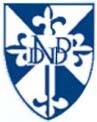 Classe : CE1                                                                        Mars 2020  Nom : ________________________ Pose et effectue les additions. Écris en chiffres ou en lettres.        deux-cent-trente-quatre : 243quatre-cent-quatre-vingt-neuf : 489  cent-vingt-trois :123neuf-cent-quarante-quatre : 944 999 : neuf-cent-quatre-vingt-dix-neuf 631 : six-cent-trente et un 300 : trois-cents 654 : six-cent-cinquante-quatre578 : cinq-cent-soixante-dix-huit Complète le tableau de multiplication.            Colorie la bonne réponse.                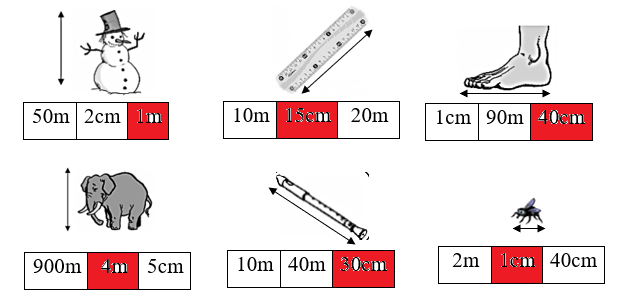 Écris le bon nombre.      4 centaines et 6 unités = 406 25 dizaines et 8 unités = 258 4 unités, 8 dizaines et 3 centaines = 384 7 centaines et 2 dizaines = 720 9 unités, 7 dizaines et 2 centaines = 279 3 dizaines, 3 unités et 3 centaines = 333 Utilise ton équerre pour trouver tous les angles droits dans les figures. 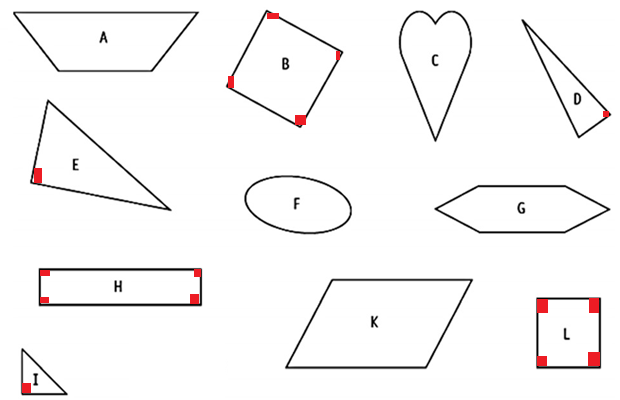 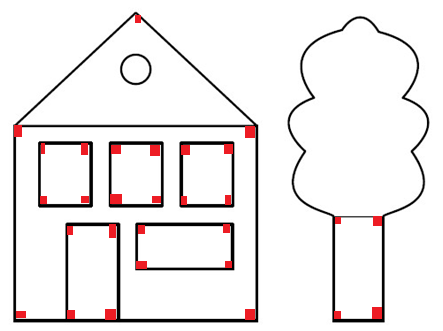 Lis bien ces informations, puis écris le nom de chaque enfant sous son bocal. Ziad, Hala, Rim, Samer et Nabil ont chacun un bocal. Les poissons de Ziad ont tous la même couleur. Hala et Rim ont le même nombre de poissons et le bocal de Rim est à côté de celui de Ziad. C’est Nabil qui a le plus de poissons.  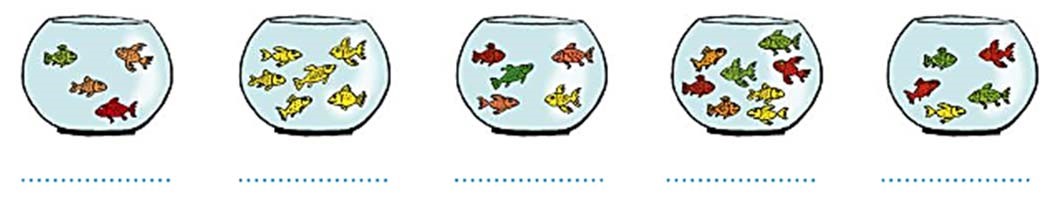 Dans chaque cas, trouve le bon nombre. 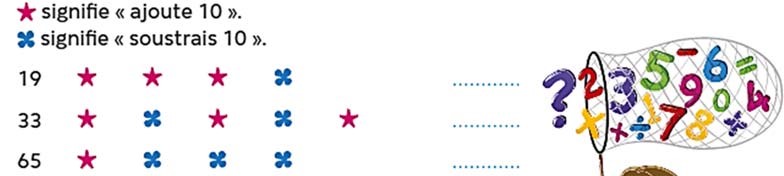 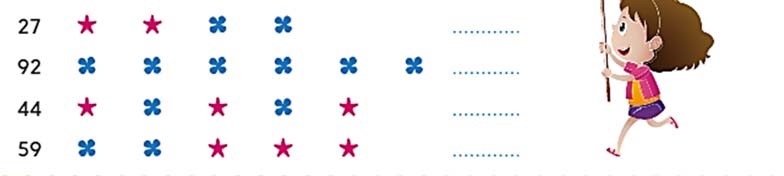 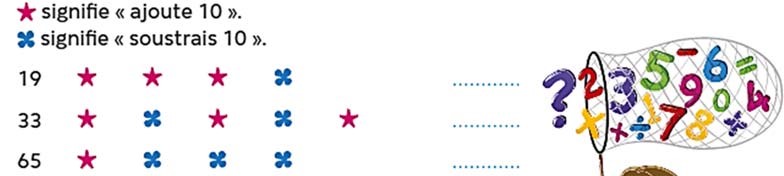 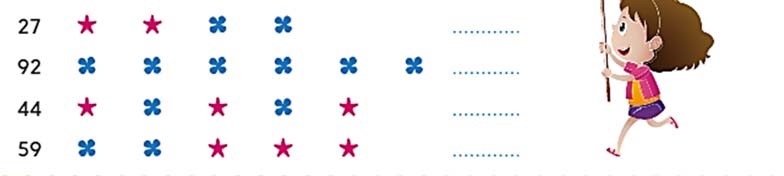 Pour passer d’une case à une case voisine, il faut ajouter 5. Trace le chemin par un trait. 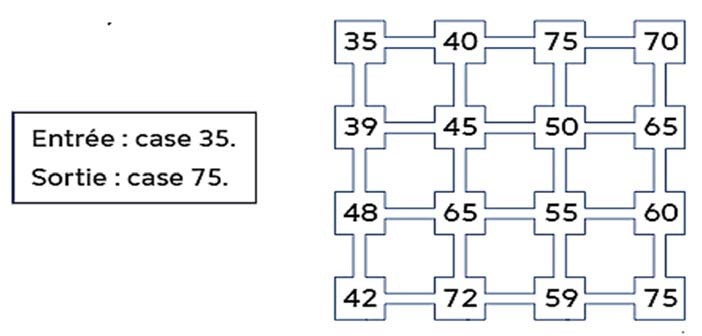 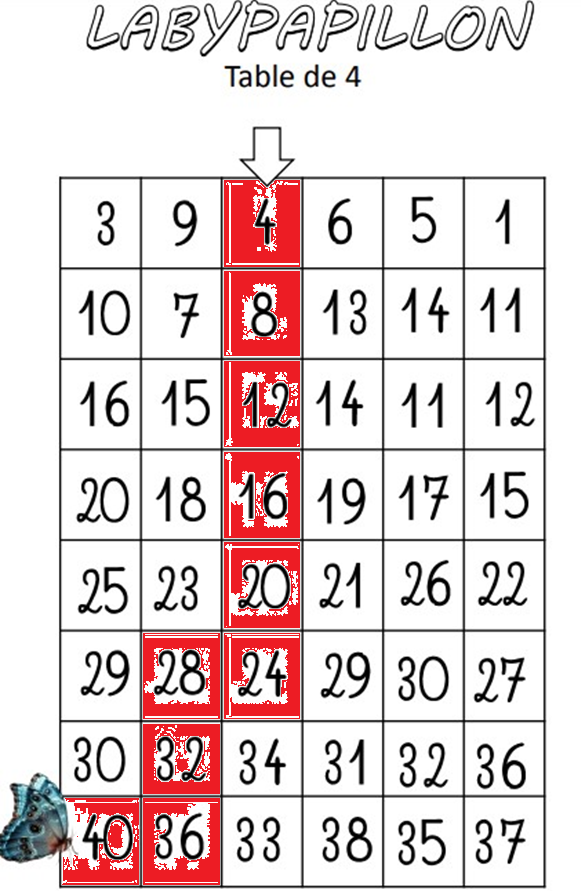 Complète.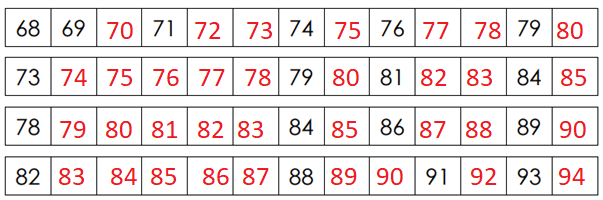 Place le signe > ou <.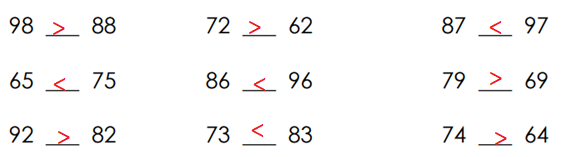 Relie.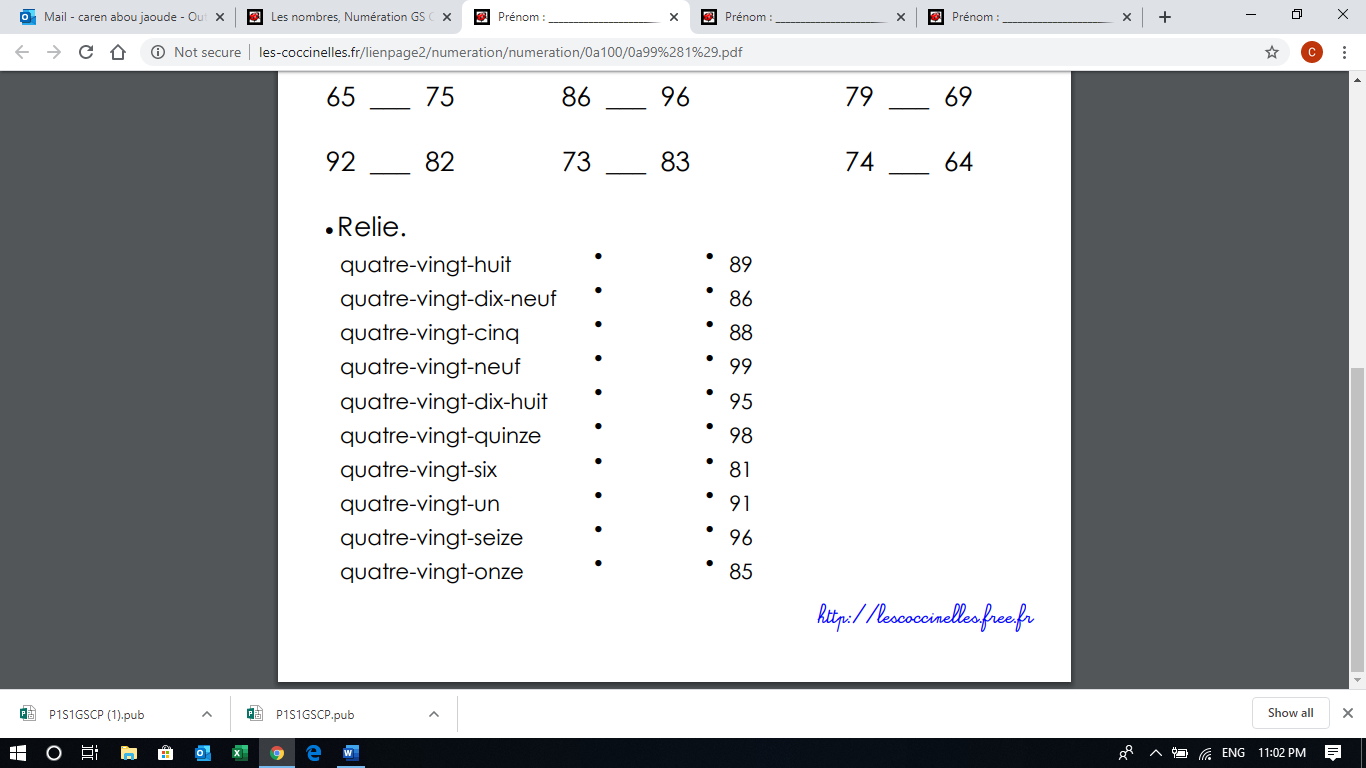 Compte de 2 en 2.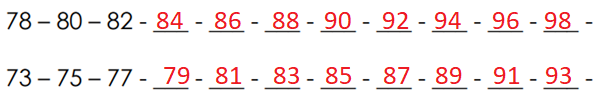 Range les nombres du plus petit au plus grand.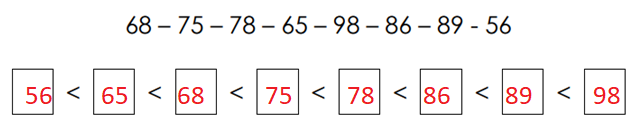 Complète le tableau.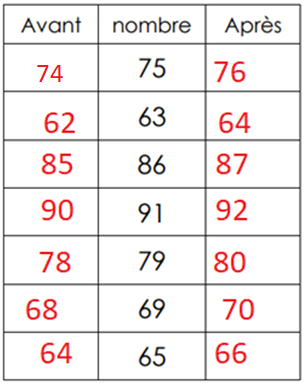 Complète chaque spirale des nombres.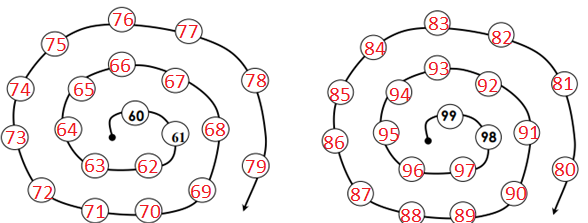 Trouve les angles droits en utilisant un gabarit d’angle droit ou l’équerre.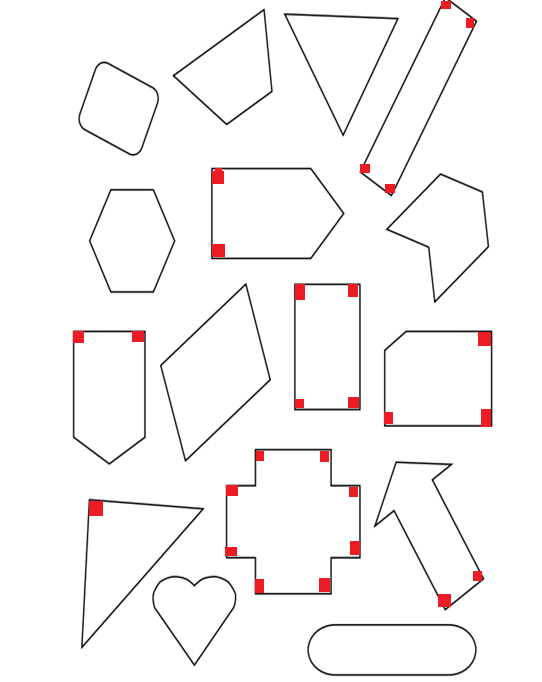 Problèmes. 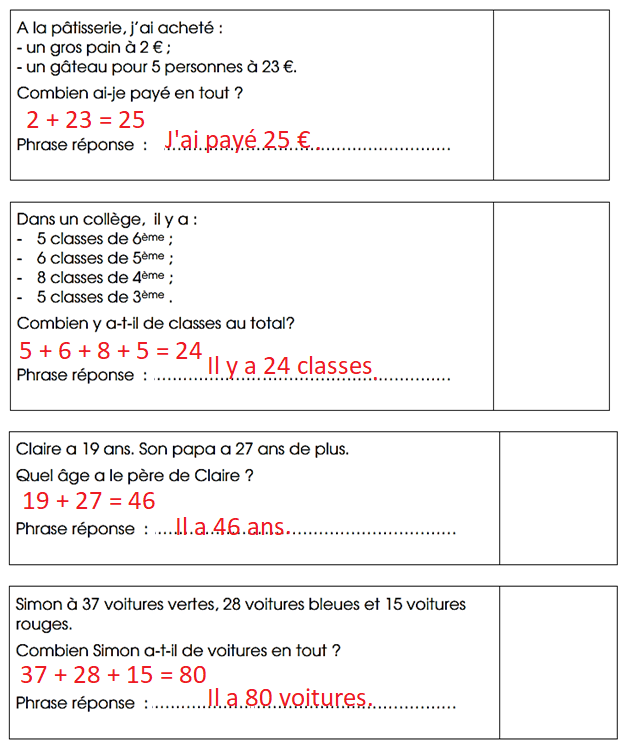 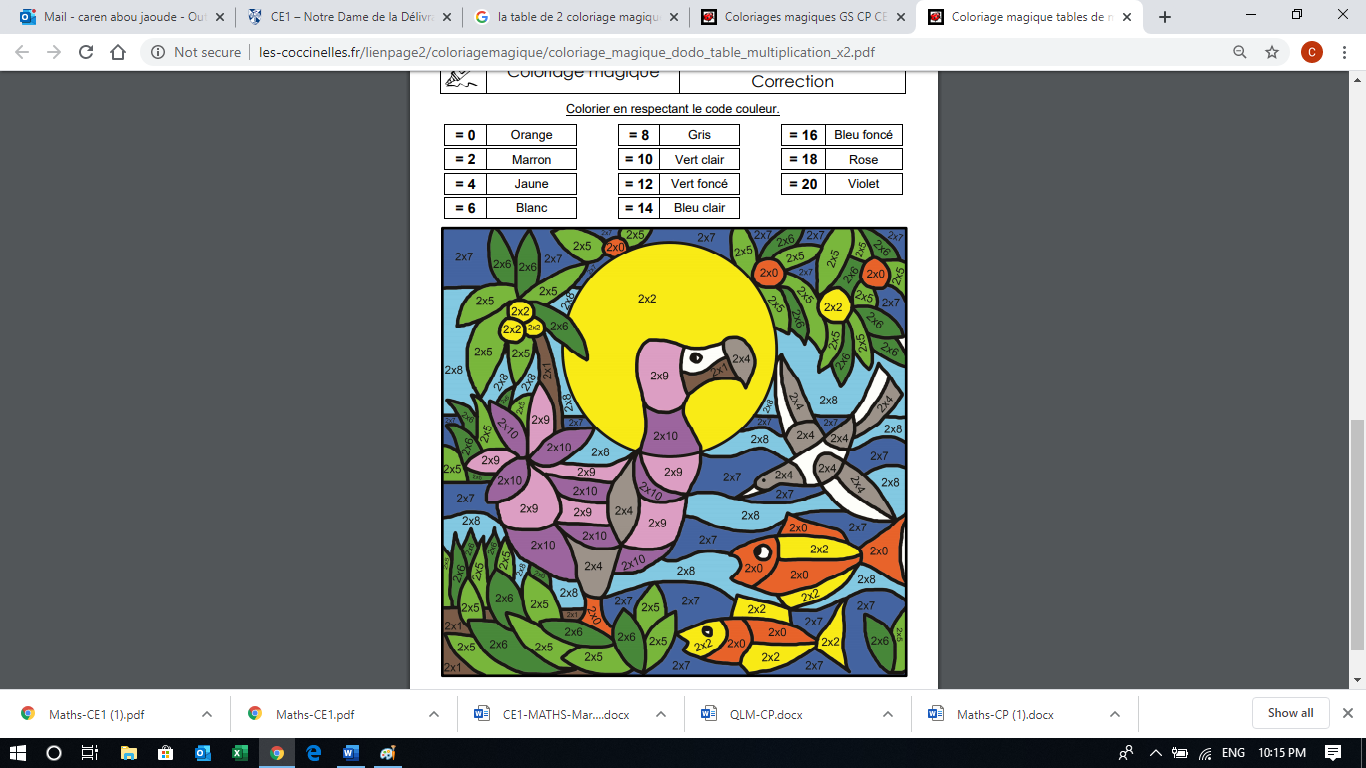 Voir les vidéos en ouvrant les lienshttps://www.youtube.com/watch?v=aETpbUZ80M0https://www.youtube.com/watch?v=sgJaGrDhoZ8Placer la petite aiguille sur l’horloge.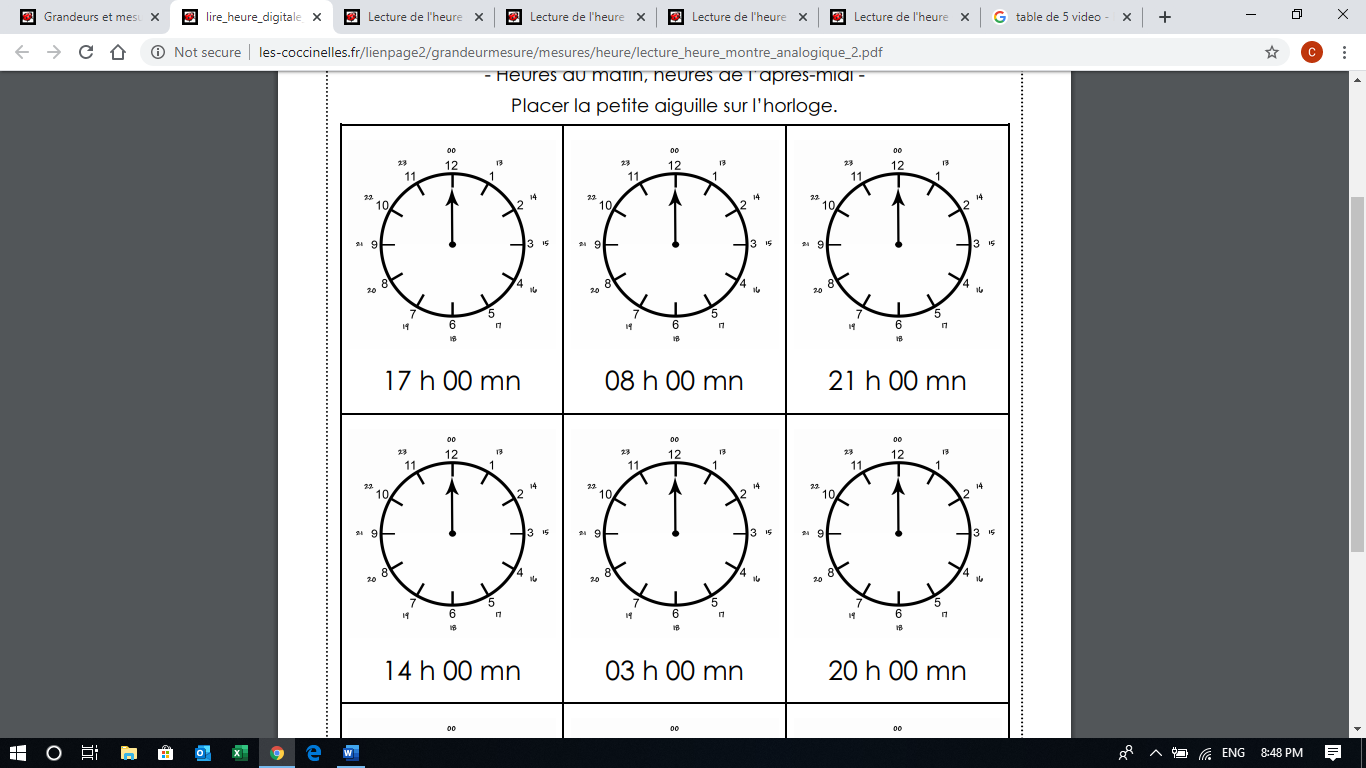 Compléter en indiquant l’heure.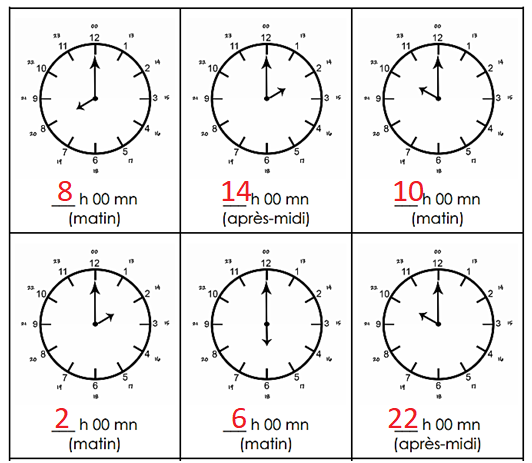 Tracer l’aiguille des minutes.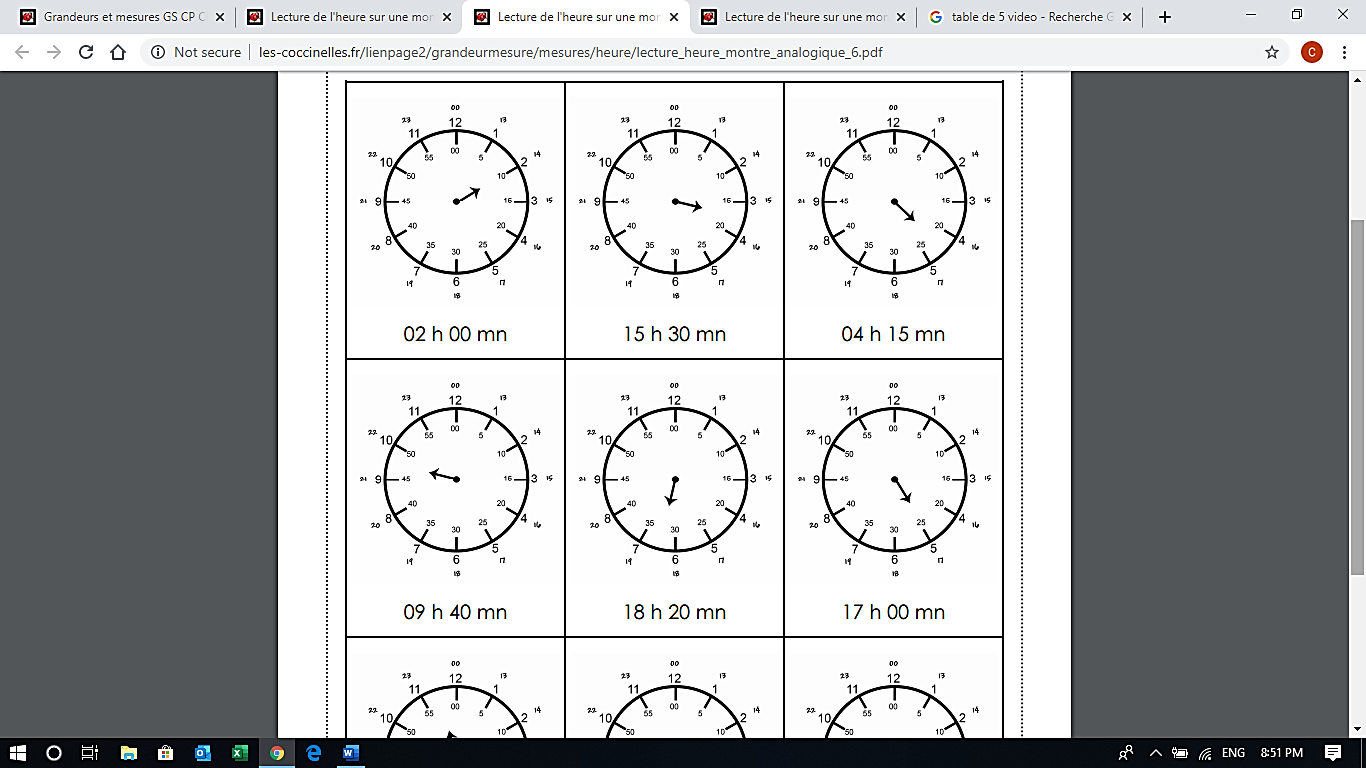 Tracer l’aiguille des heures et des minutes.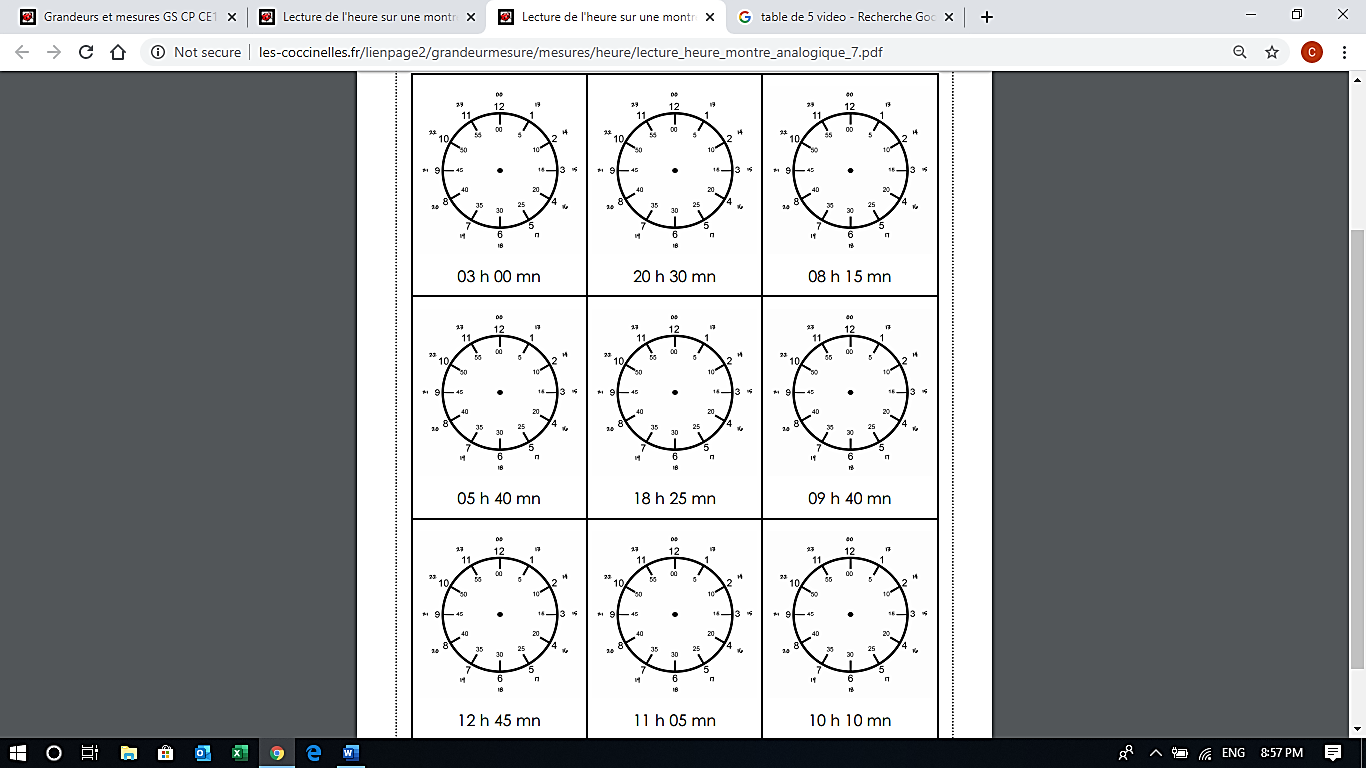 Ouvrez les liens :https://www.youtube.com/watch?v=wfoLOQYUP90Pour s’entraîner :https://www.tablesdemultiplication.fr/table-de-5.html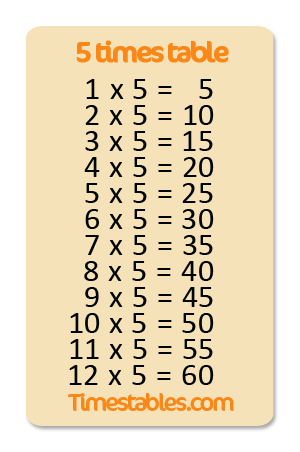 x 4 9 7 3 10 2 8  1814 6 20 4 16 36 28 12 40 Collège des Dominicaines de notre Dame de la Délivrande – Araya-Classe : CE1                                                                        Mars 2020 – 2ème semaineNom : ________________________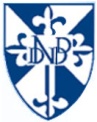 Collège des Dominicaines de notre Dame de la Délivrande – Araya-Classe : CE1                                                                  Mars 2020 – 3ème semaineNom : ________________________